  Señora Nordquist  **Español 1B** 2016-2017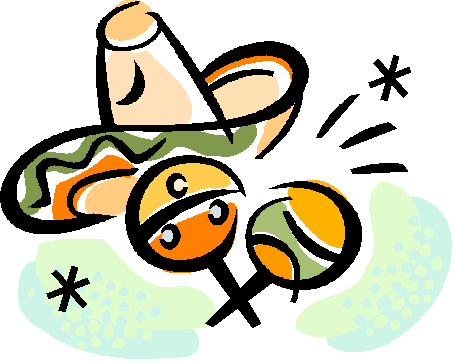 Rules and Expectations1.  Come to class prepared to learn by bringing the proper materials with you: pens, pencils. highlighters, the workbook and your notebook.  2.  Make sure you do your part to create a comfortable climate in class by respecting the other students, adults and their belongings.  3.   Stay in your seat unless an adult give you other instructions.  4.   LISTEN carefully:  the first stage of learning a language is understanding what you hear.  5.   Take pride in your classroom and school.  Do not eat or drink in the classroom.  Do not leave trash on the floor or write on the desk.  6.   Do your own work.  Language is based on memorization.  Copying assignments from other students or using the online translator does not help you.	The Grading ScaleMinor Assignments  20%  (homework, Duolingo, workbook, class participation)Major Assignments 30% (skits, presentations, reading assignments, some projects)Quizzes/Tests   50%HomeworkHomework is given on a nightly basis.  While it should take no more than 15 minutes to do, it is an essential part of the learning process as it allows students to practice skills taught in class.  Homework is checked in at the beginning of class.  If you have made a good faith effort to complete the homework, you will receive full credit even if there are some errors in your work.  If you do not have the homework, you will not receive  homework credit.  The homework board in the classroom lists the assignments for the week.  Students are expected to write the week’s assignments in their planners on Monday.  The homework is also posted on www. carnagefrench.weebly.com  Assignments are posted for  the week on Sunday.   Homework is subject to change so students should always verify the day’s homework on the front board next  to the agenda for the day’s class.AttendanceStudents are expected to be in class during the time they are scheduled to be in class.  Spanish class time is NOT to be used for projects, rehearsals or test completion, etc. for other teachers.  Students who need to use Spanish class time for needs unrelated to Spanish need to get Mrs. Nordquist’s permission IN ADVANCE.  Students who fail to do this and simply arrive with a pass from another teacher may be referred to the grade level administrator and will not receive credit for the work they have missed.Make-Up WorkWhen you are absent, it is your responsibility to make up the assignments that you miss.Tests/quizzes are announced at the beginning of the week, both on the homework board and on Weebly.Do the work during your absence if you are well enough.When you return, check the folder on the file cabinet for any handouts you missed.Your work should be made up within a week of your return to school.It is very important to keep up with the pace of the class.  In Spanish, we memorize material, apply it and expand it as our communicative skills grow.  If you get behind, it can be difficult to catch up.Student Name  (please print):………………………………………………………………………………………………………………..Date:……………………………………………………………………………………………………………………………………………………..Student Signature………………………………………………………………………………………………………………………………….Parent Name (please print)…………………………………………………………………………………………………………………..Parent e-mail:………………………………………………………………………………………………………………………………………Parent phone number(s):……………………………………………………………………………………………………………………..In this course you will have daily homework. Homework is checked for completion and is part of the minor assignments which also includes warm ups, vocabulary practice, duolingo assignments, notebook checks and class participation.  Altogether this counts as 20% of your quarter grade.Weekly vocabulary and grammar quizzes and Chapter tests count  40%.Major assignments are projects and Performance Assessments to assess how well students can actually USE the Spanish language to interact with others, give presentations, read and understand authentic language. (Language Proficiency) This category counts 40% of the quarter grade.Minor assignments……...….…...20%Major assignments……….….…..40%Quizzes and tests…………….…..40%